CAMARA MUNICIPAL DE SANTA BRANCA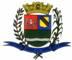 SECRETARIA DE FINANÇAS - CNPJ.01.958.948/0001-17PCA AJUDANTE BRAGA 108 CENTRO SANTA BRANCAData: 06/06/2016 18:33:38Transparência de Gestão Fiscal - LC 131 de 27 de maio 2009 Sistema CECAM (Página: 1 / 1)Relação dos empenhos pagos dia 27 de Maio de 2016N.Processo Empenho	Fornecedor	Descrição do bem/Serviço adquirido	Modalidade	Licitação	Valor01.00.00 - PODER LEGISLATIVO01.01.00 - CAMARA MUNICIPAL01.01.00 - CAMARA MUNICIPAL 01.01.00.01.000 - Legislativa 01.01.00.01.31 - Ação Legislativa01.01.00.01.31.0001 - MANUTENÇÃO DA CAMARA 01.01.00.01.31.0001.2001 - MANUTENÇÃO DA CAMARA01.01.00.01.31.0001.2001.31901100 - VENCIMENTOS E VANTAGENS FIXAS - PESSOAL CIVIL 01.01.00.01.31.0001.2001.31901100.0111000 - GERAL 01.01.00.01.31.0001.2001.31901100.0111000.1 - FICHA0/2016 140/1 8 - FOLHA DE PAGAMENTO DOS SE , FOLHA DE PAGAMENTO REFERÊNCIA 05/2016. OUTROS/NÃO APLICÁVEL 25.879,26 0/2016 141/1 8 - FOLHA DE PAGAMENTO DOS SE , FOLHA DE PAGAMENTO REFERÊNCIA 05/2016. OUTROS/NÃO APLICÁVEL 11.238,66 5/2016 142/1 4 - SUBSIDIOS DE VEREADORES , REFERE-SE AO PAGAMENTO DOS SUBISIDIOS DE VEREADORES NO MES DE MAIO DE 2016 OUTROS/NÃO APLICÁVEL 26.291,8801.01.00.01.31.0001.2001.33903900 - OUTROS SERVIÇOS DE TERCEIROS - PESSOA JURÍDICA 01.01.00.01.31.0001.2001.33903900.0111000 - GERAL 01.01.00.01.31.0001.2001.33903900.0111000.5 - FICHA0/0 10/5 89 - BANDEIRANTE ENERGIA S.A. , refere-se ao consumo de energia eletrico do predio da camara municipal no mes de abril de 2016 DISPENSA DE LICITAÇÃO /0 932,99 0/0 13/5 229 - Banco do Brasil S.A. , tarifa cobrada diretamente pelo banco referente a vencimentos nomes de maio de 2016 DISPENSA DE LICITAÇÃO /0 51,00----------------------64.393,79----------------------64.393,79SANTA BRANCA, 27 de Maio de 2016EVANDRO LUIZ DE MELO SOUSA1SP147248/0-8CHEFE DA COORD FINANCEIRA